Вариант 1Часть 1Представляет собой двойную спиральСостоит из одной цепочки мономеровВ состав нуклеотидов входят азотистые основания А,Г,Ц,УВ состав нуклеотидов входят азотистые основания А,Г,Ц,ТВ состав нуклеотида входит остаток ортофосфорной кислотыВ состав нуклеотида входит рибозаЧасть 21. Все живые организмы— животные, растения, грибы, бактерии, вирусы—состоят из клеток.2. Любые клетки имеют плазматическую мембрану.3. Снаружи от мембраны у клеток живых организмов имеется жесткая клеточная стенка.4. Во всех клетках имеется ядро.5. В клеточном ядре находится генетический материал клетки—молекулы ДНК.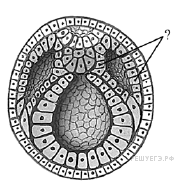 Вариант 2Часть 1Она свернута в спиральСостоит из двух полинуклеотидных цепочекСостоит из одной полинуклеотидной цепочкиОбладает способностью самоудваиватьсяНе обладает способностью самоудваиватьсяСлужит матрицей для сборки молекулы белка1. Среди автотрофных организмов большое количество растений.2. Наряду с автотрофным питанием существует гетеротрофное.3. К гетеротрофам относят паразитические и сорные растения.4. Сорные растения конкурируют с культурными за свет, воду, минеральные соли.5. Часто культурные растения не выдерживают конкуренции.6. Растения-паразиты поглощают Н2О и СО2 из организмов растений, на которых паразитируют.7. Они имеют многочисленные приспособления к паразитизму, например: корни-присоски.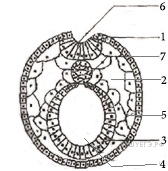 ОтветыЗадание №161 вариант1) 1 — вирусы не имеют клеточного строения;2) 3 — у клеток животных нет жесткой клеточной стенки;3) 4 — клетки бактерии не содержат ядра.2 вариант1) 3 – сорные растения относят к автотрофам;2) 4 – сорные растения не конкурируют с культурными за О2 ;3) 6 – растения-паразиты поглощают органические вещества изорганизмов растений, на которых паразитируютЗадание №171 вариант1) средний зародышевый листок—мезодерма;2) формируются ткани: соединительная, мышечная;3) формируются системы органов: опорно-двигательная, кровеносная, выделительная, половая, кровь.2 вариант1) Цифрой 1 на рисунке обозначена эктодерма.2) Из эктодермы образуются нервная система и органы чувств, кожные покровы (и в том числе перья, волосы, чешуя, когти, железы), передний и задний отделы пищеварительной системы (ротовая полость и первая треть пищевода, конечный отдел прямой кишки), наружные жабры.КодификаторКритерии оцениванияЧасть 1: 12 балловЧасть 2: 12 балловВсего: 24 баллов«5» (91,7%−100%): 22−24 баллов«4» (75%−87,5%): 18−21 баллов«3» (41,7%−70,8%): 10−17 баллов«2» (0%−37,5%): 0−9 балловИтоговая контрольная работаБиология. 9 класс1Наука, изучающая ископаемые остатки вымерших организмов1) систематика2) эмбриология3) генетика4) палеонтология2Какая из последовательностей понятий отражает основные уровни организации организма?Какая из последовательностей понятий отражает основные уровни организации организма?1) орган–ткани–организм–клетки–молекулы–системы органов2) молекулы–ткани–клетки–органы–системы органов–организм3) молекулы–клетки–ткани–органы–системы органов–организм4) система органов–органы–ткани–клетка–молекулы–организм–клетки3Какую функцию белки не выполняют в клетке?1) строительную2) теплоизоляционную3) каталитическую4) регуляторную4Где располагается наследственный материал у вирусов?1) в цитоплазме2) в специальной оболочке3) в ядре4) в клеточной оболочке5Чем отличается клетка, показанная на рисунке, от клеток грибов, растений и животных?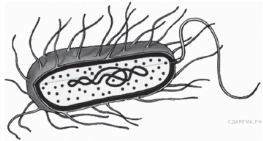 Чем отличается клетка, показанная на рисунке, от клеток грибов, растений и животных?1) наличием клеточной стенки2) отсутствием рибосом3) наличием цитоплазмы4) отсутствием оформленного ядра6Какой органоид клетки обеспечивает распад сложных органических веществ?Какой органоид клетки обеспечивает распад сложных органических веществ?1) лизосома2) вакуоль3) митохондрия4) ЭПС7При полном окислении 1 молекулы глюкозы образуется1) 2 молекулы АТФ2) 36 молекул АТФ3) 38 молекул АТФ4) 42 молекулы АТФ8Какая молекула служит матрицей для синтеза иРНК?1) ДНК2) АТФ3) тРНК4) НАДФ∙2Н9Спорами может размножаться1) мох сфагнум2) инфузория-туфелька3) сосна сибирская4) заяц-беляк10При скрещивании двух гомозиготных организмов, различающихся по одной паре признаков, новое поколение гибридов окажется единообразным и будет похоже на одного из родителей. Это положение иллюстрирует следующий закон генетики:При скрещивании двух гомозиготных организмов, различающихся по одной паре признаков, новое поколение гибридов окажется единообразным и будет похоже на одного из родителей. Это положение иллюстрирует следующий закон генетики:При скрещивании двух гомозиготных организмов, различающихся по одной паре признаков, новое поколение гибридов окажется единообразным и будет похоже на одного из родителей. Это положение иллюстрирует следующий закон генетики:1) закон расщепления2) закон сцепленного наследования3) правило доминирования4) закон независимого наследования11Потеря небольшой части 21-й хромосомы у человека вызывает1) модификацию2) хромосомную мутацию3) генную мутацию4) геномную мутацию12Начало большинства цепей питания составляют:1) производители органического вещества2) потребители органического вещества I порядка3) потребители органического вещества II порядка4) разрушители органического вещества до неорганических веществ13Молекула РНК отличается от ДНК тем, что14Установите соответствие между характеристикой обмена веществ в клетке и его видом.Установите соответствие между характеристикой обмена веществ в клетке и его видом.ХАРАКТЕРИСТИКАА) Окисление органических веществБ) Образование полимеров из мономеровВ) Расщепление АТФГ) Запас энергии в клеткеД) Репликация ДНКЕ) Синтез иРНК на ДНКВИД ОБМЕНА ВЕЩЕСТВ1) энергетический2) пластический15Установите правильную последовательность процессов, вызывающих смену экосистемУстановите правильную последовательность процессов, вызывающих смену экосистем1) Заселение территории мхами и кустистыми лишайниками2) Появление кустарников и полукустарников3) Формирование травяного сообщества4) Появление накипных лишайников на скалах5) Формирование лесного сообщества16Найдите ошибки в приведённом тексте, исправьте их, укажите номера предложений, в которых они сделаны, запишите эти предложения без ошибок.Найдите ошибки в приведённом тексте, исправьте их, укажите номера предложений, в которых они сделаны, запишите эти предложения без ошибок.Найдите ошибки в приведённом тексте, исправьте их, укажите номера предложений, в которых они сделаны, запишите эти предложения без ошибок.17Назовите зародышевый листок позвоночного животного, обозначенный на рисунке вопросительным знаком. Какие типы тканей и системы органов формируются из него?Назовите зародышевый листок позвоночного животного, обозначенный на рисунке вопросительным знаком. Какие типы тканей и системы органов формируются из него?Назовите зародышевый листок позвоночного животного, обозначенный на рисунке вопросительным знаком. Какие типы тканей и системы органов формируются из него?Итоговая контрольная работаБиология. 9 класс1Наука, изучающая химический состав, строение и процессы жизнедеятельности клеткиНаука, изучающая химический состав, строение и процессы жизнедеятельности клетки1) экология2) цитология3) физиология4) анатомия2Какая из последовательностей понятий отражает основные уровни организации организма, как единой системы?Какая из последовательностей понятий отражает основные уровни организации организма, как единой системы?1) система органов–органы–ткани–клетка–молекулы–организм–клетки2) орган–ткани–организм–клетки–молекулы–системы органов3) молекулы–ткани–клетки–органы–системы органов–организм4) молекулы–клетки–ткани–органы–системы органов–организм3Жиры, как и глюкоза, выполняют в клетке функцию1) строительную2) информационную3) каталитическую4) энергетическую4Вирусы состоят из1) целлюлозной оболочки, цитоплазмы и ядра2) белковой оболочки и цитоплазмы3) нуклеиновой кислоты и белковой оболочки4) нескольких микроскопических клеток5Сходство строения клеток автотрофных и гетеротрофных организмов состоит в наличии у них:Сходство строения клеток автотрофных и гетеротрофных организмов состоит в наличии у них:1) хлоропластов2) плазматической мембраны3) оболочки из клетчатки4) вакуолей с клеточным соком6Мембранная сеть канальцев, пронизывающая всю клетку1) хлоропласты2) лизосомы3) аппарат Гольджи4) ЭПС7В результате гликолиза образуется1) 2 молекулы АТФ2) 36 молекул АТФ3) 38 молекул АТФ4) 42 молекулы АТФ8Антикодон−это1) любая комбинация из трех нуклеотидов2) триплет ДНК3) триплет тРНК4) триплет иРНК9Почкованием способна размножаться1) инфузория-туфелька2) пресноводная гидра3) дождевой червь4) бегония10Третий закон Г.Менделя1) описывает моногибридное скрещивание2) закон независимого наследования признаков3) утверждает, что в F2 наблюдается расщепление по генотипу 9:3:3:14) такого закона не существует11Случайное сочетание хромосом в зиготе формирует1) комбинативную изменчивость2) модификационную изменчивость3) хромосомную мутацию4) геномную мутацию12Какие организмы можно отнести к группе продуцентов?1) растения-паразиты2) растительноядные животные3) красные водоросли4) болезнетворные бактерии13Молекула ДНК отличается от иРНК тем, что14Установите соответствие между характеристикой обмена веществ в клетке и его видом.Установите соответствие между характеристикой обмена веществ в клетке и его видом.ХАРАКТЕРИСТИКАА) Синтез углеводов в хлоропластахБ) ГликолизВ) Синтез 38 молекул АТФГ) Образование белков из аминокислотД) Синтез иРНК на ДНКЕ) Расщепление питательных веществВИД ОБМЕНА ВЕЩЕСТВ1) энергетический2) пластический15Установите последовательность появления организмов при формировании биоценоза на первично свободной территорииУстановите последовательность появления организмов при формировании биоценоза на первично свободной территории1) Лишайники2) Травы3) Мхи4) Кустарники5) Деревья16Найдите ошибки в приведённом тексте, исправьте их, укажите номера предложений, в которых они сделаны, запишите эти предложения без ошибок.Найдите ошибки в приведённом тексте, исправьте их, укажите номера предложений, в которых они сделаны, запишите эти предложения без ошибок.Найдите ошибки в приведённом тексте, исправьте их, укажите номера предложений, в которых они сделаны, запишите эти предложения без ошибок.17Назовите зародышевый листок позвоночного животного, обозначенный на рисунке цифрой 1. Какие типы тканей и системы органов формируются из него?Назовите зародышевый листок позвоночного животного, обозначенный на рисунке цифрой 1. Какие типы тканей и системы органов формируются из него?Назовите зародышевый листок позвоночного животного, обозначенный на рисунке цифрой 1. Какие типы тканей и системы органов формируются из него?№В1В21432343244235426147318139121033114112131323612414122122211221154132513245№задан.Элементы содержаниямаксим.кол-вобалловуровеньсложностиЧасть 1Часть 1Часть 1Часть 11Науки, составляющие биологию1Б2Уровни организации живой природы1Б3Химический состав клетки1Б4Вирусы1Б5Различия в строении клеток царств живой природы1Б6Органоиды клетки1Б7Энергетический обмен1Б8Пластический обмен1Б9Формы размножения живых организмов1Б10Основы генетики1Б11Изменчивость1Б12Трофическая структура биогеоценоза1Б13Органические вещества клетки (множественный выбор)2П14Обмен веществ (соотнесение)2П15Сукцессия (установление последовательности)2ПЧасть 2Часть 2Часть 2Часть 216Анализ биологической информации3В17Анализ графической информации (онтогенез)3В